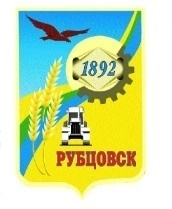 Администрация города Рубцовска Алтайского краяПОСТАНОВЛЕНИЕ04.06.2021 № 1441О внесении изменений в постановление Администрации города Рубцовска Алтайского края от 24.08.2020 № 2054 «Об утверждении муниципальной программы «Развитие физической культуры и спорта в городе Рубцовске» на 2021 – 2024 годы»	С целью актуализации муниципальной программы «Развитие физической культуры и спорта в городе Рубцовске» на 2021 – 2024 годы, утвержденной постановлением Администрации города Рубцовска Алтайского края от 24.08.2020 № 2054, в соответствии с решением Рубцовского городского Совета депутатов Алтайского края от 17.12.2020                    546 «О бюджете муниципального образования город Рубцовск Алтайского края на 2021 год», руководствуясь Порядком разработки, реализации и оценки эффективности муниципальных программ муниципального образования город Рубцовск Алтайского края, утвержденным постановлением Администрации города Рубцовска Алтайского края от 21.10.2020 № 2589, руководствуясь распоряжением Администрации города Рубцовска Алтайского края от 13.05.2021 № 288л, ПОСТАНОВЛЯЮ:1. Внести в постановлению Администрации города Рубцовска Алтайского края от 24.08.2020 № 2054 «Об утверждении           муниципальной программы  «Развитие физической культуры и спорта в городе Рубцовске» на 2021 – 2024 годы» (с изменениями, внесенными постановлением Администрации города Рубцовска Алтайского края от 04.02.2021 № 254) (далее – Программа) следующие изменения:1.1. в разделе паспорта Программы «Объемы финансирования программы», слова «553393,6 тыс. руб.,» заменить словами «558325,3 тыс. руб.,»; слова «2021 год – 88963,5 тыс. руб.,» заменить словами «2021 год – 93895,2 тыс. руб.,»; слова «бюджет города – «446008,7 тыс. руб., в том числе по годам: 2021 год – 67458,0 тыс. руб.,» заменить словами «450940,4 тыс. руб., в том числе по годам: 2021 год – 72389,7 тыс. руб.,»;	1.2. в разделе паспорта подпрограммы 1 «Объемы финансирования подпрограммы 1 Программы» слова «2181,0 тыс. руб.,» заменить словами «2147,0 тыс. руб.,»; слова «2021 год – 400,0 тыс. руб.,» заменить словами «2021 год – 366,0 тыс. руб.,»;	1.3. в разделе паспорта подпрограммы 2 «Объемы финансирования подпрограммы» Программы слова «448917,0 тыс. руб.,» заменить словами «453039,0 тыс. руб.,»; слова «2021 год – 71842,2 тыс. руб.;» заменить словами «2021 год – 75964,2 тыс. руб.;»; слова «359338,4 тыс. руб.,» заменить словами «363460,4 тыс. руб.,»; слова «2021 год – 53902,7 тыс. руб.;» заменить словами «2021 год – 58024,7 тыс. руб.;»;1.4. в разделе паспорта подпрограммы 3 «Объемы финансирования подпрограммы» Программы слова «102295,6 тыс. руб.,» заменить словами «103139,3 тыс. руб.,»; слова «2021 год – 16721,3 тыс. руб.;» заменить словами «2021 год – 17565,0 тыс. руб.;»; слова «84489,3 тыс. руб.,» заменить словами «85333,0 тыс. руб.,»; слова «2021 год – 13155,3 тыс. руб.;» заменить словами «2021 год – 13999,0 тыс. руб.;»;1.5. раздел 4 Программы изложить в следующей редакции:«4. Объем финансовых ресурсов, необходимых для реализации программыФинансирование программы осуществляется за счет средств краевого и городского бюджетов, внебюджетных средств учреждений. Общий объем финансирования программы составляет всего: 558325,3 руб., в том числе по годам:2021 год – 93895,2 тыс. руб.;	2022 год – 133810,6 тыс. руб.;2023 год – 153814,9 тыс. руб.;2024 год – 176804,6 тыс. руб.Из них: бюджет города – 450940,4 тыс. руб., в том числе по годам:2021 год – 72389,7 тыс. руб.;2022 год – 109079,3 тыс. руб.;2023 год – 125373,9 тыс. руб.;2024 год – 144097,5 тыс. руб.из внебюджетных источников – 107384,9 тыс. руб., в том числе по годам:2021 год – 21505,5 тыс. руб.;2022 год – 24731,3 тыс. руб.;2023 год – 28441,0 тыс. руб.;2024 год – 32707,1 тыс. руб.Объемы финансирования подлежат ежегодному уточнению исходя из  возможностей бюджета города Рубцовска на текущий финансовый год. В случае экономии средств при реализации одного из мероприятий программы допускается перераспределение данных средств на осуществление иных программных мероприятий в рамках объемов финансирования, утвержденных на соответствующий год и на плановый период.Объем финансовых ресурсов, необходимых для реализации программы и подпрограмм, представлен в таблице 3.»;	1.6. таблицу 2 Программы  изложить в новой редакции (приложение 1);	1.7. таблицу 3 Программы  изложить в новой редакции (приложение 2);2. Опубликовать настоящее постановление в газете «Местное время» и разместить на официальном сайте Администрации города Рубцовска Алтайского края в информационно-телекоммуникационной сети «Интернет».3. Настоящее постановление вступает в силу после опубликования                    в газете «Местное время».4. Контроль за исполнением настоящего постановления возложить на заместителя Главы Администрации города Рубцовска Мищерина А.А.Первый заместитель ГлавыАдминистрации города Рубцовска – председатель комитета по финансам,налоговой и кредитной политике                                                       В.И.Пьянков                                                                                           Приложение 1                                                                                            к постановлению Администрации                                                                                            города Рубцовска Алтайского края                                                                                           от 04.06.2021 № 1441«Таблица 2Перечень мероприятий программы и подпрограмм».Начальник отдела по организации управления и работе с обращениями Администрации города Рубцовска Алтайского края													А. В. Инютина									Приложение 2								       	 к постановлению Администрации 								        	 города Рубцовска Алтайского края                                                                                                 от 04.06.2021№ 1441«Таблица 3Объем финансовых ресурсов,необходимых для реализации программы и подпрограмм                                                                                                                                                                                                                                               ».Начальник отдела по организации управления и работе с обращениями Администрации города Рубцовска Алтайского края			 										А. В. Инютина№ п/пЦель, задача, мероприятиеОжидаемый результатИсполнитель программыСумма расходов, тыс. рублейСумма расходов, тыс. рублейСумма расходов, тыс. рублейСумма расходов, тыс. рублейСумма расходов, тыс. рублейИсточники финансирования№ п/пЦель, задача, мероприятиеОжидаемый результатИсполнитель программы2021 год2022 год2023 год2024 годВсегоИсточники финансирования12345678910Программа «Развитие физической культуры и спорта в городе Рубцовске» на 2021-2024 годыПрограмма «Развитие физической культуры и спорта в городе Рубцовске» на 2021-2024 годыПрограмма «Развитие физической культуры и спорта в городе Рубцовске» на 2021-2024 годыПрограмма «Развитие физической культуры и спорта в городе Рубцовске» на 2021-2024 годыПрограмма «Развитие физической культуры и спорта в городе Рубцовске» на 2021-2024 годыПрограмма «Развитие физической культуры и спорта в городе Рубцовске» на 2021-2024 годыПрограмма «Развитие физической культуры и спорта в городе Рубцовске» на 2021-2024 годыПрограмма «Развитие физической культуры и спорта в городе Рубцовске» на 2021-2024 годыПрограмма «Развитие физической культуры и спорта в городе Рубцовске» на 2021-2024 годыПрограмма «Развитие физической культуры и спорта в городе Рубцовске» на 2021-2024 годы 1.Цель. Создание условий для укрепления здоровья населения города путем развития инфраструктуры спорта, приобщения различных слоев населения к регулярным занятиям физической культурой и спортом, популяризации массового и профессионального спорта (включая спорт высших достиженийУвеличение доли населения города Рубцовска, систематически занимающегося физической культурой и спортом, в общей численности населения города Рубцовска в возрасте 3 - 79 лет;увеличение уровня обеспеченности населения города Рубцовска спортивными сооружениями, исходя из единовременной пропускной способности объектов спорта;увеличение доли лиц с ограниченными возможностями здоровья и инвалидов, систематически занимающихся физической культурой и спортом, в общей численности данной категории населения, не имеющего противопоказаний для занятий физической культурой и спортом МКУ «Управление культуры, спорта и молодежной политики» г. Рубцовска93895,2133810,6153814,9176804,6558325,3Всего  1.Цель. Создание условий для укрепления здоровья населения города путем развития инфраструктуры спорта, приобщения различных слоев населения к регулярным занятиям физической культурой и спортом, популяризации массового и профессионального спорта (включая спорт высших достиженийУвеличение доли населения города Рубцовска, систематически занимающегося физической культурой и спортом, в общей численности населения города Рубцовска в возрасте 3 - 79 лет;увеличение уровня обеспеченности населения города Рубцовска спортивными сооружениями, исходя из единовременной пропускной способности объектов спорта;увеличение доли лиц с ограниченными возможностями здоровья и инвалидов, систематически занимающихся физической культурой и спортом, в общей численности данной категории населения, не имеющего противопоказаний для занятий физической культурой и спортом МКУ «Управление культуры, спорта и молодежной политики» г. Рубцовскав том числе: 1.Цель. Создание условий для укрепления здоровья населения города путем развития инфраструктуры спорта, приобщения различных слоев населения к регулярным занятиям физической культурой и спортом, популяризации массового и профессионального спорта (включая спорт высших достиженийУвеличение доли населения города Рубцовска, систематически занимающегося физической культурой и спортом, в общей численности населения города Рубцовска в возрасте 3 - 79 лет;увеличение уровня обеспеченности населения города Рубцовска спортивными сооружениями, исходя из единовременной пропускной способности объектов спорта;увеличение доли лиц с ограниченными возможностями здоровья и инвалидов, систематически занимающихся физической культурой и спортом, в общей численности данной категории населения, не имеющего противопоказаний для занятий физической культурой и спортом МКУ «Управление культуры, спорта и молодежной политики» г. Рубцовска0,00,00,00,00,0федеральный бюджет 1.Цель. Создание условий для укрепления здоровья населения города путем развития инфраструктуры спорта, приобщения различных слоев населения к регулярным занятиям физической культурой и спортом, популяризации массового и профессионального спорта (включая спорт высших достиженийУвеличение доли населения города Рубцовска, систематически занимающегося физической культурой и спортом, в общей численности населения города Рубцовска в возрасте 3 - 79 лет;увеличение уровня обеспеченности населения города Рубцовска спортивными сооружениями, исходя из единовременной пропускной способности объектов спорта;увеличение доли лиц с ограниченными возможностями здоровья и инвалидов, систематически занимающихся физической культурой и спортом, в общей численности данной категории населения, не имеющего противопоказаний для занятий физической культурой и спортом МКУ «Управление культуры, спорта и молодежной политики» г. Рубцовска0,00,00,00,00,0краевой бюджет (на условиях софинансирования) 1.Цель. Создание условий для укрепления здоровья населения города путем развития инфраструктуры спорта, приобщения различных слоев населения к регулярным занятиям физической культурой и спортом, популяризации массового и профессионального спорта (включая спорт высших достиженийУвеличение доли населения города Рубцовска, систематически занимающегося физической культурой и спортом, в общей численности населения города Рубцовска в возрасте 3 - 79 лет;увеличение уровня обеспеченности населения города Рубцовска спортивными сооружениями, исходя из единовременной пропускной способности объектов спорта;увеличение доли лиц с ограниченными возможностями здоровья и инвалидов, систематически занимающихся физической культурой и спортом, в общей численности данной категории населения, не имеющего противопоказаний для занятий физической культурой и спортом МКУ «Управление культуры, спорта и молодежной политики» г. Рубцовска72389,7109079,3125373,9144097,5450940,4бюджет города 1.Цель. Создание условий для укрепления здоровья населения города путем развития инфраструктуры спорта, приобщения различных слоев населения к регулярным занятиям физической культурой и спортом, популяризации массового и профессионального спорта (включая спорт высших достиженийУвеличение доли населения города Рубцовска, систематически занимающегося физической культурой и спортом, в общей численности населения города Рубцовска в возрасте 3 - 79 лет;увеличение уровня обеспеченности населения города Рубцовска спортивными сооружениями, исходя из единовременной пропускной способности объектов спорта;увеличение доли лиц с ограниченными возможностями здоровья и инвалидов, систематически занимающихся физической культурой и спортом, в общей численности данной категории населения, не имеющего противопоказаний для занятий физической культурой и спортом МКУ «Управление культуры, спорта и молодежной политики» г. Рубцовска21505,524731,328441,032707,1107384,9внебюджетные источникиПодпрограмма 1.  «Развитие физической культуры и массового спорта, формирование здорового образа жизни у населения города Рубцовска» на 2021-2024 годыПодпрограмма 1.  «Развитие физической культуры и массового спорта, формирование здорового образа жизни у населения города Рубцовска» на 2021-2024 годыПодпрограмма 1.  «Развитие физической культуры и массового спорта, формирование здорового образа жизни у населения города Рубцовска» на 2021-2024 годыПодпрограмма 1.  «Развитие физической культуры и массового спорта, формирование здорового образа жизни у населения города Рубцовска» на 2021-2024 годыПодпрограмма 1.  «Развитие физической культуры и массового спорта, формирование здорового образа жизни у населения города Рубцовска» на 2021-2024 годыПодпрограмма 1.  «Развитие физической культуры и массового спорта, формирование здорового образа жизни у населения города Рубцовска» на 2021-2024 годыПодпрограмма 1.  «Развитие физической культуры и массового спорта, формирование здорового образа жизни у населения города Рубцовска» на 2021-2024 годыПодпрограмма 1.  «Развитие физической культуры и массового спорта, формирование здорового образа жизни у населения города Рубцовска» на 2021-2024 годыПодпрограмма 1.  «Развитие физической культуры и массового спорта, формирование здорового образа жизни у населения города Рубцовска» на 2021-2024 годыПодпрограмма 1.  «Развитие физической культуры и массового спорта, формирование здорового образа жизни у населения города Рубцовска» на 2021-2024 годы 2.Цель 1. Создание социальных и организационных условий для развития в городе массовой физической культуры и спорта, формирование здорового образа жизниУвеличение доли детей и молодежи (возраст 3-29 лет), систематически занимающихся физической культурой и спортом, в общей численности детей и молодежи города;увеличение доли граждан среднего возраста (женщины: 30-54 года, мужчины: 30-59 лет), систематически занимающихся физической культурой и спортом, в общей численности граждан среднего возраста;увеличение доли граждан старшего возраста (женщины: 55-79 лет, мужчины: 60-79 лет), систематически занимающиеся физической культурой и спортом, в общей численности граждан старшего возраста году МКУ «Управление культуры, спорта и молодежной политики» г. Рубцовска366,0515,0590,0676,02147,0Всего  2.Цель 1. Создание социальных и организационных условий для развития в городе массовой физической культуры и спорта, формирование здорового образа жизниУвеличение доли детей и молодежи (возраст 3-29 лет), систематически занимающихся физической культурой и спортом, в общей численности детей и молодежи города;увеличение доли граждан среднего возраста (женщины: 30-54 года, мужчины: 30-59 лет), систематически занимающихся физической культурой и спортом, в общей численности граждан среднего возраста;увеличение доли граждан старшего возраста (женщины: 55-79 лет, мужчины: 60-79 лет), систематически занимающиеся физической культурой и спортом, в общей численности граждан старшего возраста году МКУ «Управление культуры, спорта и молодежной политики» г. Рубцовскав том числе: 2.Цель 1. Создание социальных и организационных условий для развития в городе массовой физической культуры и спорта, формирование здорового образа жизниУвеличение доли детей и молодежи (возраст 3-29 лет), систематически занимающихся физической культурой и спортом, в общей численности детей и молодежи города;увеличение доли граждан среднего возраста (женщины: 30-54 года, мужчины: 30-59 лет), систематически занимающихся физической культурой и спортом, в общей численности граждан среднего возраста;увеличение доли граждан старшего возраста (женщины: 55-79 лет, мужчины: 60-79 лет), систематически занимающиеся физической культурой и спортом, в общей численности граждан старшего возраста году МКУ «Управление культуры, спорта и молодежной политики» г. Рубцовска0,00,00,00,00,0федеральный бюджет 2.Цель 1. Создание социальных и организационных условий для развития в городе массовой физической культуры и спорта, формирование здорового образа жизниУвеличение доли детей и молодежи (возраст 3-29 лет), систематически занимающихся физической культурой и спортом, в общей численности детей и молодежи города;увеличение доли граждан среднего возраста (женщины: 30-54 года, мужчины: 30-59 лет), систематически занимающихся физической культурой и спортом, в общей численности граждан среднего возраста;увеличение доли граждан старшего возраста (женщины: 55-79 лет, мужчины: 60-79 лет), систематически занимающиеся физической культурой и спортом, в общей численности граждан старшего возраста году МКУ «Управление культуры, спорта и молодежной политики» г. Рубцовска0,00,00,00,00,0краевой бюджет (на условиях софинансирования) 2.Цель 1. Создание социальных и организационных условий для развития в городе массовой физической культуры и спорта, формирование здорового образа жизниУвеличение доли детей и молодежи (возраст 3-29 лет), систематически занимающихся физической культурой и спортом, в общей численности детей и молодежи города;увеличение доли граждан среднего возраста (женщины: 30-54 года, мужчины: 30-59 лет), систематически занимающихся физической культурой и спортом, в общей численности граждан среднего возраста;увеличение доли граждан старшего возраста (женщины: 55-79 лет, мужчины: 60-79 лет), систематически занимающиеся физической культурой и спортом, в общей численности граждан старшего возраста году МКУ «Управление культуры, спорта и молодежной политики» г. Рубцовска366,0515,0590,0676,02147,0бюджет города 2.Цель 1. Создание социальных и организационных условий для развития в городе массовой физической культуры и спорта, формирование здорового образа жизниУвеличение доли детей и молодежи (возраст 3-29 лет), систематически занимающихся физической культурой и спортом, в общей численности детей и молодежи города;увеличение доли граждан среднего возраста (женщины: 30-54 года, мужчины: 30-59 лет), систематически занимающихся физической культурой и спортом, в общей численности граждан среднего возраста;увеличение доли граждан старшего возраста (женщины: 55-79 лет, мужчины: 60-79 лет), систематически занимающиеся физической культурой и спортом, в общей численности граждан старшего возраста году МКУ «Управление культуры, спорта и молодежной политики» г. Рубцовска0,00,00,00,00,0внебюджетные источники3.Задача 1. 1.Создание условий для привлечения граждан различных возрастов к регулярным занятиям физической культурой и массовым спортомМКУ «Управление культуры, спорта и молодежной политики» г. Рубцовска366,0515,0590,0676,02147,0Всего 3.Задача 1. 1.Создание условий для привлечения граждан различных возрастов к регулярным занятиям физической культурой и массовым спортомМКУ «Управление культуры, спорта и молодежной политики» г. Рубцовскав том числе:3.Задача 1. 1.Создание условий для привлечения граждан различных возрастов к регулярным занятиям физической культурой и массовым спортомМКУ «Управление культуры, спорта и молодежной политики» г. Рубцовска0,00,00,00,00,0федеральный бюджет3.Задача 1. 1.Создание условий для привлечения граждан различных возрастов к регулярным занятиям физической культурой и массовым спортомМКУ «Управление культуры, спорта и молодежной политики» г. Рубцовска0,00,00,00,00,0краевой бюджет (на условиях софинансирования)3.Задача 1. 1.Создание условий для привлечения граждан различных возрастов к регулярным занятиям физической культурой и массовым спортомМКУ «Управление культуры, спорта и молодежной политики» г. Рубцовска366,0515,0590,0676,02147,0бюджет города3.Задача 1. 1.Создание условий для привлечения граждан различных возрастов к регулярным занятиям физической культурой и массовым спортомМКУ «Управление культуры, спорта и молодежной политики» г. Рубцовска0,00,00,00,00,0внебюджетные источники4. Мероприятие 1.1.1. Реализация Единого календарного плана физкультурных мероприятий и спортивных мероприятий МКУ «Управление культуры, спорта и молодежной политики» г.Рубцовска, муниципальные бюджетные учреждения спортивной подготовки, МБУ «С/к «Торпедо»366,0460,0530,0610,01966,0Всего 4. Мероприятие 1.1.1. Реализация Единого календарного плана физкультурных мероприятий и спортивных мероприятий МКУ «Управление культуры, спорта и молодежной политики» г.Рубцовска, муниципальные бюджетные учреждения спортивной подготовки, МБУ «С/к «Торпедо»в том числе:4. Мероприятие 1.1.1. Реализация Единого календарного плана физкультурных мероприятий и спортивных мероприятий МКУ «Управление культуры, спорта и молодежной политики» г.Рубцовска, муниципальные бюджетные учреждения спортивной подготовки, МБУ «С/к «Торпедо» 0,00,00,00,00,0федеральный бюджет4. Мероприятие 1.1.1. Реализация Единого календарного плана физкультурных мероприятий и спортивных мероприятий МКУ «Управление культуры, спорта и молодежной политики» г.Рубцовска, муниципальные бюджетные учреждения спортивной подготовки, МБУ «С/к «Торпедо»0,00,00,00,00,0краевой бюджет (на условиях софинансирования)4. Мероприятие 1.1.1. Реализация Единого календарного плана физкультурных мероприятий и спортивных мероприятий МКУ «Управление культуры, спорта и молодежной политики» г.Рубцовска, муниципальные бюджетные учреждения спортивной подготовки, МБУ «С/к «Торпедо»366,0460,0530,0610,01966,0бюджет города4. Мероприятие 1.1.1. Реализация Единого календарного плана физкультурных мероприятий и спортивных мероприятий МКУ «Управление культуры, спорта и молодежной политики» г.Рубцовска, муниципальные бюджетные учреждения спортивной подготовки, МБУ «С/к «Торпедо»0,00,00,00,00,0внебюджетные источники 5.Мероприятие 1.1.2. Организация подготовки и участия в краевых зимних и летних олимпиадах городов Алтайского краяМКУ «Управление культуры, спорта и молодежной политики» г. Рубцовска,  муниципальные бюджетные учреждения спортивной подготовки, МБУ «С/к «Торпедо» 0,00,00,00,00,0Всего  5.Мероприятие 1.1.2. Организация подготовки и участия в краевых зимних и летних олимпиадах городов Алтайского краяМКУ «Управление культуры, спорта и молодежной политики» г. Рубцовска,  муниципальные бюджетные учреждения спортивной подготовки, МБУ «С/к «Торпедо» в том числе: 5.Мероприятие 1.1.2. Организация подготовки и участия в краевых зимних и летних олимпиадах городов Алтайского краяМКУ «Управление культуры, спорта и молодежной политики» г. Рубцовска,  муниципальные бюджетные учреждения спортивной подготовки, МБУ «С/к «Торпедо» 0,00,00,00,00,0федеральный бюджет 5.Мероприятие 1.1.2. Организация подготовки и участия в краевых зимних и летних олимпиадах городов Алтайского краяМКУ «Управление культуры, спорта и молодежной политики» г. Рубцовска,  муниципальные бюджетные учреждения спортивной подготовки, МБУ «С/к «Торпедо» 0,00,00,00,00,0краевой бюджет (на условиях софинансирования) 5.Мероприятие 1.1.2. Организация подготовки и участия в краевых зимних и летних олимпиадах городов Алтайского краяМКУ «Управление культуры, спорта и молодежной политики» г. Рубцовска,  муниципальные бюджетные учреждения спортивной подготовки, МБУ «С/к «Торпедо» 0,00,00,00,00,0бюджет города 5.Мероприятие 1.1.2. Организация подготовки и участия в краевых зимних и летних олимпиадах городов Алтайского краяМКУ «Управление культуры, спорта и молодежной политики» г. Рубцовска,  муниципальные бюджетные учреждения спортивной подготовки, МБУ «С/к «Торпедо» 0,00,00,00,00,0внебюджетные источники 6.Мероприятие 1.1.3. Проведение конкурса «За высокие достижения в области физической культуры и спорта по итогам года»МКУ «Управление культуры, спорта и молодежной политики» г. Рубцовска0,055,060,066,0181,0Всего  6.Мероприятие 1.1.3. Проведение конкурса «За высокие достижения в области физической культуры и спорта по итогам года»МКУ «Управление культуры, спорта и молодежной политики» г. Рубцовскав том числе: 6.Мероприятие 1.1.3. Проведение конкурса «За высокие достижения в области физической культуры и спорта по итогам года»МКУ «Управление культуры, спорта и молодежной политики» г. Рубцовска0,00,00,00,00,0федеральный бюджет 6.Мероприятие 1.1.3. Проведение конкурса «За высокие достижения в области физической культуры и спорта по итогам года»МКУ «Управление культуры, спорта и молодежной политики» г. Рубцовска0,00,00,00,00,0краевой бюджет (на условиях софинансирования) 6.Мероприятие 1.1.3. Проведение конкурса «За высокие достижения в области физической культуры и спорта по итогам года»МКУ «Управление культуры, спорта и молодежной политики» г. Рубцовска0,055,060,066,0181,0бюджет города 6.Мероприятие 1.1.3. Проведение конкурса «За высокие достижения в области физической культуры и спорта по итогам года»МКУ «Управление культуры, спорта и молодежной политики» г. Рубцовска0,00,00,00,00,0внебюджетные источникиПодпрограмма 2.  «Развитие системы подготовки спортивного резерва и спорта высших достижений в городе Рубцовске» на 2021-2024 годыПодпрограмма 2.  «Развитие системы подготовки спортивного резерва и спорта высших достижений в городе Рубцовске» на 2021-2024 годыПодпрограмма 2.  «Развитие системы подготовки спортивного резерва и спорта высших достижений в городе Рубцовске» на 2021-2024 годыПодпрограмма 2.  «Развитие системы подготовки спортивного резерва и спорта высших достижений в городе Рубцовске» на 2021-2024 годыПодпрограмма 2.  «Развитие системы подготовки спортивного резерва и спорта высших достижений в городе Рубцовске» на 2021-2024 годыПодпрограмма 2.  «Развитие системы подготовки спортивного резерва и спорта высших достижений в городе Рубцовске» на 2021-2024 годыПодпрограмма 2.  «Развитие системы подготовки спортивного резерва и спорта высших достижений в городе Рубцовске» на 2021-2024 годыПодпрограмма 2.  «Развитие системы подготовки спортивного резерва и спорта высших достижений в городе Рубцовске» на 2021-2024 годыПодпрограмма 2.  «Развитие системы подготовки спортивного резерва и спорта высших достижений в городе Рубцовске» на 2021-2024 годыПодпрограмма 2.  «Развитие системы подготовки спортивного резерва и спорта высших достижений в городе Рубцовске» на 2021-2024 годы7. Цель 2.  Повышение эффективности подготовки спортсменовУвеличение доли лиц, занимающихся по программам спортивной подготовки в организациях ведомственной принадлежности физической культуры и спорта;увеличение доли спортсменов - разрядников в общем количестве лиц, занимающихся в системе спортивных школМКУ «Управление культуры, спорта и молодежной политики» г. Рубцовска,  муниципальные бюджетные учреждения спортивной подготовки75964,2108997,7124082,4143994,7453039,0Всего 7. Цель 2.  Повышение эффективности подготовки спортсменовУвеличение доли лиц, занимающихся по программам спортивной подготовки в организациях ведомственной принадлежности физической культуры и спорта;увеличение доли спортсменов - разрядников в общем количестве лиц, занимающихся в системе спортивных школМКУ «Управление культуры, спорта и молодежной политики» г. Рубцовска,  муниципальные бюджетные учреждения спортивной подготовкив том числе:7. Цель 2.  Повышение эффективности подготовки спортсменовУвеличение доли лиц, занимающихся по программам спортивной подготовки в организациях ведомственной принадлежности физической культуры и спорта;увеличение доли спортсменов - разрядников в общем количестве лиц, занимающихся в системе спортивных школМКУ «Управление культуры, спорта и молодежной политики» г. Рубцовска,  муниципальные бюджетные учреждения спортивной подготовки0,00,00,00,00,0федеральный бюджет7. Цель 2.  Повышение эффективности подготовки спортсменовУвеличение доли лиц, занимающихся по программам спортивной подготовки в организациях ведомственной принадлежности физической культуры и спорта;увеличение доли спортсменов - разрядников в общем количестве лиц, занимающихся в системе спортивных школМКУ «Управление культуры, спорта и молодежной политики» г. Рубцовска,  муниципальные бюджетные учреждения спортивной подготовки0,00,00,00,00,0краевой бюджет (на условиях софинансирования)7. Цель 2.  Повышение эффективности подготовки спортсменовУвеличение доли лиц, занимающихся по программам спортивной подготовки в организациях ведомственной принадлежности физической культуры и спорта;увеличение доли спортсменов - разрядников в общем количестве лиц, занимающихся в системе спортивных школМКУ «Управление культуры, спорта и молодежной политики» г. Рубцовска,  муниципальные бюджетные учреждения спортивной подготовки58024,788367,3100357,4116711,0363460,4бюджет города7. Цель 2.  Повышение эффективности подготовки спортсменовУвеличение доли лиц, занимающихся по программам спортивной подготовки в организациях ведомственной принадлежности физической культуры и спорта;увеличение доли спортсменов - разрядников в общем количестве лиц, занимающихся в системе спортивных школМКУ «Управление культуры, спорта и молодежной политики» г. Рубцовска,  муниципальные бюджетные учреждения спортивной подготовки17939,520630,423725,027283,789578,6внебюджетные источники8. Задача 2.1. Создание условий для развития детско – юношеского спорта и подготовки спортивного резерва, поддержка спорта высших достижений МКУ «Управление культуры, спорта и молодежной политики» г. Рубцовска,   муниципальные бюджетные учреждения спортивной подготовки75964,2108997,7124082,4143994,7453039,0Всего 8. Задача 2.1. Создание условий для развития детско – юношеского спорта и подготовки спортивного резерва, поддержка спорта высших достижений МКУ «Управление культуры, спорта и молодежной политики» г. Рубцовска,   муниципальные бюджетные учреждения спортивной подготовкив том числе:8. Задача 2.1. Создание условий для развития детско – юношеского спорта и подготовки спортивного резерва, поддержка спорта высших достижений МКУ «Управление культуры, спорта и молодежной политики» г. Рубцовска,   муниципальные бюджетные учреждения спортивной подготовки0,00,00,00,00,0федеральный бюджет8. Задача 2.1. Создание условий для развития детско – юношеского спорта и подготовки спортивного резерва, поддержка спорта высших достижений МКУ «Управление культуры, спорта и молодежной политики» г. Рубцовска,   муниципальные бюджетные учреждения спортивной подготовки0,00,00,00,00,0краевой бюджет (на условиях софинансирования)8. Задача 2.1. Создание условий для развития детско – юношеского спорта и подготовки спортивного резерва, поддержка спорта высших достижений МКУ «Управление культуры, спорта и молодежной политики» г. Рубцовска,   муниципальные бюджетные учреждения спортивной подготовки58024,788367,3100357,4116711,0363460,4бюджет города8. Задача 2.1. Создание условий для развития детско – юношеского спорта и подготовки спортивного резерва, поддержка спорта высших достижений МКУ «Управление культуры, спорта и молодежной политики» г. Рубцовска,   муниципальные бюджетные учреждения спортивной подготовки17939,520630,423725,027283,789578,6внебюджетные источники 9.Мероприятие 2.1.1. Обеспечение деятельности муниципальных бюджетных учреждений спортивной подготовки. Выполнение муниципального заданияМКУ «Управление культуры, спорта и молодежной политики» г. Рубцовска,   муниципальные бюджетные учреждения спортивной подготовки 75164,2106410,7122372,4140728,2444675,5Всего  9.Мероприятие 2.1.1. Обеспечение деятельности муниципальных бюджетных учреждений спортивной подготовки. Выполнение муниципального заданияМКУ «Управление культуры, спорта и молодежной политики» г. Рубцовска,   муниципальные бюджетные учреждения спортивной подготовки в том числе: 9.Мероприятие 2.1.1. Обеспечение деятельности муниципальных бюджетных учреждений спортивной подготовки. Выполнение муниципального заданияМКУ «Управление культуры, спорта и молодежной политики» г. Рубцовска,   муниципальные бюджетные учреждения спортивной подготовки 0,00,00,00,00,0федеральный бюджет 9.Мероприятие 2.1.1. Обеспечение деятельности муниципальных бюджетных учреждений спортивной подготовки. Выполнение муниципального заданияМКУ «Управление культуры, спорта и молодежной политики» г. Рубцовска,   муниципальные бюджетные учреждения спортивной подготовки 0,00,00,00,00,0краевой бюджет (на условиях софинансирования) 9.Мероприятие 2.1.1. Обеспечение деятельности муниципальных бюджетных учреждений спортивной подготовки. Выполнение муниципального заданияМКУ «Управление культуры, спорта и молодежной политики» г. Рубцовска,   муниципальные бюджетные учреждения спортивной подготовки 57224,785780,398647,4113444,5355096,9бюджет города 9.Мероприятие 2.1.1. Обеспечение деятельности муниципальных бюджетных учреждений спортивной подготовки. Выполнение муниципального заданияМКУ «Управление культуры, спорта и молодежной политики» г. Рубцовска,   муниципальные бюджетные учреждения спортивной подготовки 17939,520630,423725,027283,789578,6внебюджетные источники10. Мероприятие 2.1.2. Организация и проведение спортивно - массовых мероприятийМКУ «Управление культуры, спорта и молодежной политики» г. Рубцовска,   муниципальные бюджетные учреждения спортивной подготовки 460,0920,01058,01216,73654,7Всего 10. Мероприятие 2.1.2. Организация и проведение спортивно - массовых мероприятийМКУ «Управление культуры, спорта и молодежной политики» г. Рубцовска,   муниципальные бюджетные учреждения спортивной подготовки в том числе:10. Мероприятие 2.1.2. Организация и проведение спортивно - массовых мероприятийМКУ «Управление культуры, спорта и молодежной политики» г. Рубцовска,   муниципальные бюджетные учреждения спортивной подготовки 0,00,00,00,00,0федеральный бюджет10. Мероприятие 2.1.2. Организация и проведение спортивно - массовых мероприятийМКУ «Управление культуры, спорта и молодежной политики» г. Рубцовска,   муниципальные бюджетные учреждения спортивной подготовки 0,00,00,00,00,0краевой бюджет (на условиях софинансирования)10. Мероприятие 2.1.2. Организация и проведение спортивно - массовых мероприятийМКУ «Управление культуры, спорта и молодежной политики» г. Рубцовска,   муниципальные бюджетные учреждения спортивной подготовки 460,0920,01058,01216,73654,7бюджет города10. Мероприятие 2.1.2. Организация и проведение спортивно - массовых мероприятийМКУ «Управление культуры, спорта и молодежной политики» г. Рубцовска,   муниципальные бюджетные учреждения спортивной подготовки 0,00,00,00,00,0внебюджетные источники11. Мероприятие 2.1.3. Осуществление противопожарных и охранных мероприятийМКУ «Управление культуры, спорта и молодежной политики» г. Рубцовска,   муниципальные бюджетные учреждения спортивной подготовки 340,0567,0652,0749,82308,8Всего 11. Мероприятие 2.1.3. Осуществление противопожарных и охранных мероприятийМКУ «Управление культуры, спорта и молодежной политики» г. Рубцовска,   муниципальные бюджетные учреждения спортивной подготовки в том числе:11. Мероприятие 2.1.3. Осуществление противопожарных и охранных мероприятийМКУ «Управление культуры, спорта и молодежной политики» г. Рубцовска,   муниципальные бюджетные учреждения спортивной подготовки 0,00,00,00,00,0федеральный бюджет11. Мероприятие 2.1.3. Осуществление противопожарных и охранных мероприятийМКУ «Управление культуры, спорта и молодежной политики» г. Рубцовска,   муниципальные бюджетные учреждения спортивной подготовки 0,00,00,00,00,0краевой бюджет (на условиях софинансирования)11. Мероприятие 2.1.3. Осуществление противопожарных и охранных мероприятийМКУ «Управление культуры, спорта и молодежной политики» г. Рубцовска,   муниципальные бюджетные учреждения спортивной подготовки 340,0567,0652,0749,82308,8бюджет города11. Мероприятие 2.1.3. Осуществление противопожарных и охранных мероприятийМКУ «Управление культуры, спорта и молодежной политики» г. Рубцовска,   муниципальные бюджетные учреждения спортивной подготовки 0,00,00,00,00,0внебюджетные источники12. Мероприятие 2.1.4. Организация подготовки и участия в краевых зимних и летних олимпиадах городов Алтайского края0,01100,00,01300,02400,0Всего 12. Мероприятие 2.1.4. Организация подготовки и участия в краевых зимних и летних олимпиадах городов Алтайского краяв том числе:12. Мероприятие 2.1.4. Организация подготовки и участия в краевых зимних и летних олимпиадах городов Алтайского края0,00,00,00,00,0федеральный бюджет12. Мероприятие 2.1.4. Организация подготовки и участия в краевых зимних и летних олимпиадах городов Алтайского края0,00,00,00,00,0краевой бюджет (на условиях софинансирования)12. Мероприятие 2.1.4. Организация подготовки и участия в краевых зимних и летних олимпиадах городов Алтайского края0,01100,00,01300,02400,0бюджет города12. Мероприятие 2.1.4. Организация подготовки и участия в краевых зимних и летних олимпиадах городов Алтайского края0,00,00,00,00,0внебюджетные источники13. Задача 2.2. Модернизация материально – технической базы для развития физической культуры и массового спорта в городе РубцовскеМКУ «Управление культуры, спорта и молодежной политики» г. Рубцовска,   муниципальные бюджетные учреждения спортивной подготовки  0,00,00,00,00,0Всего 13. Задача 2.2. Модернизация материально – технической базы для развития физической культуры и массового спорта в городе РубцовскеМКУ «Управление культуры, спорта и молодежной политики» г. Рубцовска,   муниципальные бюджетные учреждения спортивной подготовки  в том числе:13. Задача 2.2. Модернизация материально – технической базы для развития физической культуры и массового спорта в городе РубцовскеМКУ «Управление культуры, спорта и молодежной политики» г. Рубцовска,   муниципальные бюджетные учреждения спортивной подготовки  0,00,00,00,00,0федеральный бюджет13. Задача 2.2. Модернизация материально – технической базы для развития физической культуры и массового спорта в городе РубцовскеМКУ «Управление культуры, спорта и молодежной политики» г. Рубцовска,   муниципальные бюджетные учреждения спортивной подготовки  0,00,00,00,00,0краевой бюджет (на условиях софинансирования)13. Задача 2.2. Модернизация материально – технической базы для развития физической культуры и массового спорта в городе РубцовскеМКУ «Управление культуры, спорта и молодежной политики» г. Рубцовска,   муниципальные бюджетные учреждения спортивной подготовки  0,00,00,00,00,0бюджет города13. Задача 2.2. Модернизация материально – технической базы для развития физической культуры и массового спорта в городе РубцовскеМКУ «Управление культуры, спорта и молодежной политики» г. Рубцовска,   муниципальные бюджетные учреждения спортивной подготовки  0,00,00,00,00,0внебюджетные источники14. Мероприятие 2.2.1. Приобретение спортивного оборудования и инвентаря для приведения организаций спортивной подготовки в нормативное состояниеМКУ «Управление культуры, спорта и молодежной политики» г. Рубцовска,   муниципальные бюджетные учреждения спортивной подготовки  0,00,00,00,00,0Всего 14. Мероприятие 2.2.1. Приобретение спортивного оборудования и инвентаря для приведения организаций спортивной подготовки в нормативное состояниеМКУ «Управление культуры, спорта и молодежной политики» г. Рубцовска,   муниципальные бюджетные учреждения спортивной подготовки  в том числе:14. Мероприятие 2.2.1. Приобретение спортивного оборудования и инвентаря для приведения организаций спортивной подготовки в нормативное состояниеМКУ «Управление культуры, спорта и молодежной политики» г. Рубцовска,   муниципальные бюджетные учреждения спортивной подготовки  0,00,00,00,00,0федеральный бюджет14. Мероприятие 2.2.1. Приобретение спортивного оборудования и инвентаря для приведения организаций спортивной подготовки в нормативное состояниеМКУ «Управление культуры, спорта и молодежной политики» г. Рубцовска,   муниципальные бюджетные учреждения спортивной подготовки  0,00,00,00,00,0краевой бюджет (на условиях софинансирования)14. Мероприятие 2.2.1. Приобретение спортивного оборудования и инвентаря для приведения организаций спортивной подготовки в нормативное состояниеМКУ «Управление культуры, спорта и молодежной политики» г. Рубцовска,   муниципальные бюджетные учреждения спортивной подготовки  0,00,00,00,00,0бюджет города14. Мероприятие 2.2.1. Приобретение спортивного оборудования и инвентаря для приведения организаций спортивной подготовки в нормативное состояниеМКУ «Управление культуры, спорта и молодежной политики» г. Рубцовска,   муниципальные бюджетные учреждения спортивной подготовки  0,00,00,00,00,0внебюджетные источники15. Мероприятие 2.2.2. Оснащение объектов спортивной инфраструктуры спортивно–технологическим оборудованием (спортивные площадки ГТО, футбольные поля)МКУ «Управление культуры, спорта и молодежной политики» г. Рубцовска,   муниципальные бюджетные учреждения спортивной подготовки  0,00,00,00,00,0Всего 15. Мероприятие 2.2.2. Оснащение объектов спортивной инфраструктуры спортивно–технологическим оборудованием (спортивные площадки ГТО, футбольные поля)МКУ «Управление культуры, спорта и молодежной политики» г. Рубцовска,   муниципальные бюджетные учреждения спортивной подготовки  в том числе:15. Мероприятие 2.2.2. Оснащение объектов спортивной инфраструктуры спортивно–технологическим оборудованием (спортивные площадки ГТО, футбольные поля)МКУ «Управление культуры, спорта и молодежной политики» г. Рубцовска,   муниципальные бюджетные учреждения спортивной подготовки  0,00,00,00,00,0федеральный бюджет15. Мероприятие 2.2.2. Оснащение объектов спортивной инфраструктуры спортивно–технологическим оборудованием (спортивные площадки ГТО, футбольные поля)МКУ «Управление культуры, спорта и молодежной политики» г. Рубцовска,   муниципальные бюджетные учреждения спортивной подготовки  0,00,00,00,00,0краевой бюджет (на условиях софинансирования)15. Мероприятие 2.2.2. Оснащение объектов спортивной инфраструктуры спортивно–технологическим оборудованием (спортивные площадки ГТО, футбольные поля)МКУ «Управление культуры, спорта и молодежной политики» г. Рубцовска,   муниципальные бюджетные учреждения спортивной подготовки  0,00,00,00,00,0бюджет города15. Мероприятие 2.2.2. Оснащение объектов спортивной инфраструктуры спортивно–технологическим оборудованием (спортивные площадки ГТО, футбольные поля)МКУ «Управление культуры, спорта и молодежной политики» г. Рубцовска,   муниципальные бюджетные учреждения спортивной подготовки  0,00,00,00,00,0внебюджетные источникиПодпрограмма 3. «Развитие спортивных клубов в городе Рубцовске» на 2021-2024 годыПодпрограмма 3. «Развитие спортивных клубов в городе Рубцовске» на 2021-2024 годыПодпрограмма 3. «Развитие спортивных клубов в городе Рубцовске» на 2021-2024 годыПодпрограмма 3. «Развитие спортивных клубов в городе Рубцовске» на 2021-2024 годыПодпрограмма 3. «Развитие спортивных клубов в городе Рубцовске» на 2021-2024 годыПодпрограмма 3. «Развитие спортивных клубов в городе Рубцовске» на 2021-2024 годыПодпрограмма 3. «Развитие спортивных клубов в городе Рубцовске» на 2021-2024 годыПодпрограмма 3. «Развитие спортивных клубов в городе Рубцовске» на 2021-2024 годыПодпрограмма 3. «Развитие спортивных клубов в городе Рубцовске» на 2021-2024 годыПодпрограмма 3. «Развитие спортивных клубов в городе Рубцовске» на 2021-2024 годы16. Цель 3. Создание условий для укрепления здоровья населения путем развития инфраструктуры спортаУвеличение количества мероприятий, проведенных на объектах МБУ «С/к «Торпедо»;увеличение количества занимающихся в дворовых спортивных клубах;увеличение  доли населения города, выполнившего нормативы испытаний (тестов) Всероссийского физкультурно-спортивного комплекса «Готов к труду и обороне» (ВФСК «ГТО»), в общей численности населения, принявшего участие в выполнении нормативов испытаний (тестов) ВФСК «ГТО»;увеличение доли учащихся и студентов города, выполнивших нормативы испытаний (тестов) Всероссийского физкультурно-спортивного комплекса «Готов к труду и обороне» (ВФСК «ГТО»), в общей численности населения, принявшего участие в выполнении нормативов испытаний (тестов) ВФСК «ГТО» МКУ «Управление культуры, спорта и молодежной политики» г. Рубцовска, МБУ «С/к «Торпедо»17565,024297,929142,532133,9103139,3Всего 16. Цель 3. Создание условий для укрепления здоровья населения путем развития инфраструктуры спортаУвеличение количества мероприятий, проведенных на объектах МБУ «С/к «Торпедо»;увеличение количества занимающихся в дворовых спортивных клубах;увеличение  доли населения города, выполнившего нормативы испытаний (тестов) Всероссийского физкультурно-спортивного комплекса «Готов к труду и обороне» (ВФСК «ГТО»), в общей численности населения, принявшего участие в выполнении нормативов испытаний (тестов) ВФСК «ГТО»;увеличение доли учащихся и студентов города, выполнивших нормативы испытаний (тестов) Всероссийского физкультурно-спортивного комплекса «Готов к труду и обороне» (ВФСК «ГТО»), в общей численности населения, принявшего участие в выполнении нормативов испытаний (тестов) ВФСК «ГТО» МКУ «Управление культуры, спорта и молодежной политики» г. Рубцовска, МБУ «С/к «Торпедо»в том числе:16. Цель 3. Создание условий для укрепления здоровья населения путем развития инфраструктуры спортаУвеличение количества мероприятий, проведенных на объектах МБУ «С/к «Торпедо»;увеличение количества занимающихся в дворовых спортивных клубах;увеличение  доли населения города, выполнившего нормативы испытаний (тестов) Всероссийского физкультурно-спортивного комплекса «Готов к труду и обороне» (ВФСК «ГТО»), в общей численности населения, принявшего участие в выполнении нормативов испытаний (тестов) ВФСК «ГТО»;увеличение доли учащихся и студентов города, выполнивших нормативы испытаний (тестов) Всероссийского физкультурно-спортивного комплекса «Готов к труду и обороне» (ВФСК «ГТО»), в общей численности населения, принявшего участие в выполнении нормативов испытаний (тестов) ВФСК «ГТО» МКУ «Управление культуры, спорта и молодежной политики» г. Рубцовска, МБУ «С/к «Торпедо»0,00,00,00,00,0федеральный бюджет16. Цель 3. Создание условий для укрепления здоровья населения путем развития инфраструктуры спортаУвеличение количества мероприятий, проведенных на объектах МБУ «С/к «Торпедо»;увеличение количества занимающихся в дворовых спортивных клубах;увеличение  доли населения города, выполнившего нормативы испытаний (тестов) Всероссийского физкультурно-спортивного комплекса «Готов к труду и обороне» (ВФСК «ГТО»), в общей численности населения, принявшего участие в выполнении нормативов испытаний (тестов) ВФСК «ГТО»;увеличение доли учащихся и студентов города, выполнивших нормативы испытаний (тестов) Всероссийского физкультурно-спортивного комплекса «Готов к труду и обороне» (ВФСК «ГТО»), в общей численности населения, принявшего участие в выполнении нормативов испытаний (тестов) ВФСК «ГТО» МКУ «Управление культуры, спорта и молодежной политики» г. Рубцовска, МБУ «С/к «Торпедо»0,00,00,00,00,0краевой бюджет (на условиях софинансирования)16. Цель 3. Создание условий для укрепления здоровья населения путем развития инфраструктуры спортаУвеличение количества мероприятий, проведенных на объектах МБУ «С/к «Торпедо»;увеличение количества занимающихся в дворовых спортивных клубах;увеличение  доли населения города, выполнившего нормативы испытаний (тестов) Всероссийского физкультурно-спортивного комплекса «Готов к труду и обороне» (ВФСК «ГТО»), в общей численности населения, принявшего участие в выполнении нормативов испытаний (тестов) ВФСК «ГТО»;увеличение доли учащихся и студентов города, выполнивших нормативы испытаний (тестов) Всероссийского физкультурно-спортивного комплекса «Готов к труду и обороне» (ВФСК «ГТО»), в общей численности населения, принявшего участие в выполнении нормативов испытаний (тестов) ВФСК «ГТО» МКУ «Управление культуры, спорта и молодежной политики» г. Рубцовска, МБУ «С/к «Торпедо»13999,020197,024426,526710,585333,0бюджет города16. Цель 3. Создание условий для укрепления здоровья населения путем развития инфраструктуры спортаУвеличение количества мероприятий, проведенных на объектах МБУ «С/к «Торпедо»;увеличение количества занимающихся в дворовых спортивных клубах;увеличение  доли населения города, выполнившего нормативы испытаний (тестов) Всероссийского физкультурно-спортивного комплекса «Готов к труду и обороне» (ВФСК «ГТО»), в общей численности населения, принявшего участие в выполнении нормативов испытаний (тестов) ВФСК «ГТО»;увеличение доли учащихся и студентов города, выполнивших нормативы испытаний (тестов) Всероссийского физкультурно-спортивного комплекса «Готов к труду и обороне» (ВФСК «ГТО»), в общей численности населения, принявшего участие в выполнении нормативов испытаний (тестов) ВФСК «ГТО» МКУ «Управление культуры, спорта и молодежной политики» г. Рубцовска, МБУ «С/к «Торпедо»3566,04100,94716,05423,417806,3внебюджетные источники17. Задача 3.1. Создание и поддержание благоприятных условий для осуществления физкультурно-оздоровительной и спортивной  работыМКУ «Управление культуры, спорта и молодежной политики» г. Рубцовска, МБУ «С/к «Торпедо»17565,024297,929142,532133,9103139,3Всего 17. Задача 3.1. Создание и поддержание благоприятных условий для осуществления физкультурно-оздоровительной и спортивной  работыМКУ «Управление культуры, спорта и молодежной политики» г. Рубцовска, МБУ «С/к «Торпедо»в том числе:17. Задача 3.1. Создание и поддержание благоприятных условий для осуществления физкультурно-оздоровительной и спортивной  работыМКУ «Управление культуры, спорта и молодежной политики» г. Рубцовска, МБУ «С/к «Торпедо»0,00,00,00,00,0федеральный бюджет17. Задача 3.1. Создание и поддержание благоприятных условий для осуществления физкультурно-оздоровительной и спортивной  работыМКУ «Управление культуры, спорта и молодежной политики» г. Рубцовска, МБУ «С/к «Торпедо»0,00,00,00,00,0краевой бюджет (на условиях софинансирования)17. Задача 3.1. Создание и поддержание благоприятных условий для осуществления физкультурно-оздоровительной и спортивной  работыМКУ «Управление культуры, спорта и молодежной политики» г. Рубцовска, МБУ «С/к «Торпедо»13999,020197,024426,526710,585333,0бюджет города17. Задача 3.1. Создание и поддержание благоприятных условий для осуществления физкультурно-оздоровительной и спортивной  работыМКУ «Управление культуры, спорта и молодежной политики» г. Рубцовска, МБУ «С/к «Торпедо»3566,04100,94716,05423,417806,3внебюджетные источники18. Мероприятие 3.1.1. Обеспечение деятельности Центра тестирования ГТО города РубцовскаМКУ «Управление культуры, спорта и молодежной политики» г. Рубцовска, МБУ «С/к «Торпедо» 750,01250,61438,21654,05092,8Всего 18. Мероприятие 3.1.1. Обеспечение деятельности Центра тестирования ГТО города РубцовскаМКУ «Управление культуры, спорта и молодежной политики» г. Рубцовска, МБУ «С/к «Торпедо» в том числе:18. Мероприятие 3.1.1. Обеспечение деятельности Центра тестирования ГТО города РубцовскаМКУ «Управление культуры, спорта и молодежной политики» г. Рубцовска, МБУ «С/к «Торпедо» 0,00,00,00,00,0федеральный бюджет18. Мероприятие 3.1.1. Обеспечение деятельности Центра тестирования ГТО города РубцовскаМКУ «Управление культуры, спорта и молодежной политики» г. Рубцовска, МБУ «С/к «Торпедо» 0,00,00,00,00,0краевой бюджет (на условиях софинансирования)18. Мероприятие 3.1.1. Обеспечение деятельности Центра тестирования ГТО города РубцовскаМКУ «Управление культуры, спорта и молодежной политики» г. Рубцовска, МБУ «С/к «Торпедо» 750,01250,61438,21654,05092,8бюджет города18. Мероприятие 3.1.1. Обеспечение деятельности Центра тестирования ГТО города РубцовскаМКУ «Управление культуры, спорта и молодежной политики» г. Рубцовска, МБУ «С/к «Торпедо» 0,00,00,00,00,0внебюджетные источники 19.Мероприятие 3.1.2. Выполнение муниципального заданияМКУ «Управление культуры, спорта и молодежной политики» г. Рубцовска, МБУ «С/к «Торпедо» 15726,622532,825912,629799,593971,5Всего  19.Мероприятие 3.1.2. Выполнение муниципального заданияМКУ «Управление культуры, спорта и молодежной политики» г. Рубцовска, МБУ «С/к «Торпедо» в том числе: 19.Мероприятие 3.1.2. Выполнение муниципального заданияМКУ «Управление культуры, спорта и молодежной политики» г. Рубцовска, МБУ «С/к «Торпедо» 0,00,00,00,00,0федеральный бюджет 19.Мероприятие 3.1.2. Выполнение муниципального заданияМКУ «Управление культуры, спорта и молодежной политики» г. Рубцовска, МБУ «С/к «Торпедо» 0,00,00,00,00,0краевой бюджет (на условиях софинансирования) 19.Мероприятие 3.1.2. Выполнение муниципального заданияМКУ «Управление культуры, спорта и молодежной политики» г. Рубцовска, МБУ «С/к «Торпедо» 12160,618431,921196,624376,176165,2бюджет города 19.Мероприятие 3.1.2. Выполнение муниципального заданияМКУ «Управление культуры, спорта и молодежной политики» г. Рубцовска, МБУ «С/к «Торпедо» 3566,04100,94716,05423,417806,3внебюджетные источники20. Мероприятие 3.1.3. Содействие в организации и проведении спортивно- массовых и физкультурно – оздоровительных мероприятийУвеличение доли населения  города Рубцовска, выполнившего нормативы ВФСК ГТО, в общей численности населения, принявшего участие в выполнении нормативов ВФСК ГТОМКУ «Управление культуры, спорта и молодежной политики» г. Рубцовска, МБУ «С/к «Торпедо» 1035,0425,5489,3562,72512,5Всего 20. Мероприятие 3.1.3. Содействие в организации и проведении спортивно- массовых и физкультурно – оздоровительных мероприятийУвеличение доли населения  города Рубцовска, выполнившего нормативы ВФСК ГТО, в общей численности населения, принявшего участие в выполнении нормативов ВФСК ГТОМКУ «Управление культуры, спорта и молодежной политики» г. Рубцовска, МБУ «С/к «Торпедо» в том числе:20. Мероприятие 3.1.3. Содействие в организации и проведении спортивно- массовых и физкультурно – оздоровительных мероприятийУвеличение доли населения  города Рубцовска, выполнившего нормативы ВФСК ГТО, в общей численности населения, принявшего участие в выполнении нормативов ВФСК ГТОМКУ «Управление культуры, спорта и молодежной политики» г. Рубцовска, МБУ «С/к «Торпедо» 0,00,00,00,00,0федеральный бюджет20. Мероприятие 3.1.3. Содействие в организации и проведении спортивно- массовых и физкультурно – оздоровительных мероприятийУвеличение доли населения  города Рубцовска, выполнившего нормативы ВФСК ГТО, в общей численности населения, принявшего участие в выполнении нормативов ВФСК ГТОМКУ «Управление культуры, спорта и молодежной политики» г. Рубцовска, МБУ «С/к «Торпедо» 0,00,00,00,00,0краевой бюджет (на условиях софинансирования)20. Мероприятие 3.1.3. Содействие в организации и проведении спортивно- массовых и физкультурно – оздоровительных мероприятийУвеличение доли населения  города Рубцовска, выполнившего нормативы ВФСК ГТО, в общей численности населения, принявшего участие в выполнении нормативов ВФСК ГТОМКУ «Управление культуры, спорта и молодежной политики» г. Рубцовска, МБУ «С/к «Торпедо» 1035,0425,5489,3562,72512,5бюджет города20. Мероприятие 3.1.3. Содействие в организации и проведении спортивно- массовых и физкультурно – оздоровительных мероприятийУвеличение доли населения  города Рубцовска, выполнившего нормативы ВФСК ГТО, в общей численности населения, принявшего участие в выполнении нормативов ВФСК ГТОМКУ «Управление культуры, спорта и молодежной политики» г. Рубцовска, МБУ «С/к «Торпедо» 0,00,00,00,00,0внебюджетные источники21. Мероприятие 3.1.4. Организация подготовки и участия в краевых зимних и летних олимпиадах городов Алтайского краяМКУ «Управление культуры, спорта и молодежной политики» г. Рубцовска, МБУ «С/к «Торпедо» 0,00,01200,00,01200,0Всего 21. Мероприятие 3.1.4. Организация подготовки и участия в краевых зимних и летних олимпиадах городов Алтайского краяМКУ «Управление культуры, спорта и молодежной политики» г. Рубцовска, МБУ «С/к «Торпедо» в том числе:21. Мероприятие 3.1.4. Организация подготовки и участия в краевых зимних и летних олимпиадах городов Алтайского краяМКУ «Управление культуры, спорта и молодежной политики» г. Рубцовска, МБУ «С/к «Торпедо» 0,00,00,00,00,0федеральный бюджет21. Мероприятие 3.1.4. Организация подготовки и участия в краевых зимних и летних олимпиадах городов Алтайского краяМКУ «Управление культуры, спорта и молодежной политики» г. Рубцовска, МБУ «С/к «Торпедо» 0,00,00,00,00,0краевой бюджет (на условиях софинансирования)21. Мероприятие 3.1.4. Организация подготовки и участия в краевых зимних и летних олимпиадах городов Алтайского краяМКУ «Управление культуры, спорта и молодежной политики» г. Рубцовска, МБУ «С/к «Торпедо» 0,00,01200,00,01200,0бюджет города21. Мероприятие 3.1.4. Организация подготовки и участия в краевых зимних и летних олимпиадах городов Алтайского краяМКУ «Управление культуры, спорта и молодежной политики» г. Рубцовска, МБУ «С/к «Торпедо» 0,00,00,00,00,0внебюджетные источники22. Мероприятие 3.1.5. Проведение противопожарных и охранных мероприятийМКУ «Управление культуры, спорта и молодежной политики» г. Рубцовска, МБУ «С/к «Торпедо» 53,489,0102,4117,7362,5Всего 22. Мероприятие 3.1.5. Проведение противопожарных и охранных мероприятийМКУ «Управление культуры, спорта и молодежной политики» г. Рубцовска, МБУ «С/к «Торпедо» в том числе:22. Мероприятие 3.1.5. Проведение противопожарных и охранных мероприятийМКУ «Управление культуры, спорта и молодежной политики» г. Рубцовска, МБУ «С/к «Торпедо» 0,00,00,00,00,0федеральный бюджет22. Мероприятие 3.1.5. Проведение противопожарных и охранных мероприятийМКУ «Управление культуры, спорта и молодежной политики» г. Рубцовска, МБУ «С/к «Торпедо» 0,00,00,00,00,0краевой бюджет (на условиях софинансирования)22. Мероприятие 3.1.5. Проведение противопожарных и охранных мероприятийМКУ «Управление культуры, спорта и молодежной политики» г. Рубцовска, МБУ «С/к «Торпедо» 53,489,0102,4117,7362,5бюджет города22. Мероприятие 3.1.5. Проведение противопожарных и охранных мероприятийМКУ «Управление культуры, спорта и молодежной политики» г. Рубцовска, МБУ «С/к «Торпедо» 0,00,00,00,00,0внебюджетные источники23. Задача 3.2. Модернизация материально – технической базы для развития физической культуры и массового спорта в городе РубцовскеМКУ «Управление культуры, спорта и молодежной политики» г. Рубцовска, МБУ «С/к «Торпедо»0,00,00,00,00,0Всего 23. Задача 3.2. Модернизация материально – технической базы для развития физической культуры и массового спорта в городе РубцовскеМКУ «Управление культуры, спорта и молодежной политики» г. Рубцовска, МБУ «С/к «Торпедо»в том числе:23. Задача 3.2. Модернизация материально – технической базы для развития физической культуры и массового спорта в городе РубцовскеМКУ «Управление культуры, спорта и молодежной политики» г. Рубцовска, МБУ «С/к «Торпедо»0,00,00,00,00,0федеральный бюджет23. Задача 3.2. Модернизация материально – технической базы для развития физической культуры и массового спорта в городе РубцовскеМКУ «Управление культуры, спорта и молодежной политики» г. Рубцовска, МБУ «С/к «Торпедо»0,00,00,00,00,0краевой бюджет (на условиях софинансирования)23. Задача 3.2. Модернизация материально – технической базы для развития физической культуры и массового спорта в городе РубцовскеМКУ «Управление культуры, спорта и молодежной политики» г. Рубцовска, МБУ «С/к «Торпедо»0,00,00,00,00,0бюджет города23. Задача 3.2. Модернизация материально – технической базы для развития физической культуры и массового спорта в городе РубцовскеМКУ «Управление культуры, спорта и молодежной политики» г. Рубцовска, МБУ «С/к «Торпедо»0,00,00,00,00,0внебюджетные источники24. Мероприятие 3.2.1. Оснащение объектов спортивной инфраструктуры спортивно – технологическим оборудованием (спортивные площадки ГТО)МКУ «Управление культуры, спорта и молодежной политики» г. Рубцовска, МБУ «С/к «Торпедо» 0,00,00,00,00,0Всего 24. Мероприятие 3.2.1. Оснащение объектов спортивной инфраструктуры спортивно – технологическим оборудованием (спортивные площадки ГТО)МКУ «Управление культуры, спорта и молодежной политики» г. Рубцовска, МБУ «С/к «Торпедо» в том числе:24. Мероприятие 3.2.1. Оснащение объектов спортивной инфраструктуры спортивно – технологическим оборудованием (спортивные площадки ГТО)МКУ «Управление культуры, спорта и молодежной политики» г. Рубцовска, МБУ «С/к «Торпедо» 0,00,00,00,00,0федеральный бюджет24. Мероприятие 3.2.1. Оснащение объектов спортивной инфраструктуры спортивно – технологическим оборудованием (спортивные площадки ГТО)МКУ «Управление культуры, спорта и молодежной политики» г. Рубцовска, МБУ «С/к «Торпедо» 0,00,00,00,00,0краевой бюджет (на условиях софинансирования)24. Мероприятие 3.2.1. Оснащение объектов спортивной инфраструктуры спортивно – технологическим оборудованием (спортивные площадки ГТО)МКУ «Управление культуры, спорта и молодежной политики» г. Рубцовска, МБУ «С/к «Торпедо» 0,00,00,00,00,0бюджет города24. Мероприятие 3.2.1. Оснащение объектов спортивной инфраструктуры спортивно – технологическим оборудованием (спортивные площадки ГТО)МКУ «Управление культуры, спорта и молодежной политики» г. Рубцовска, МБУ «С/к «Торпедо» 0,00,00,00,00,0внебюджетные источникиИсточники и направления Сумма расходов, тыс. рублейСумма расходов, тыс. рублейСумма расходов, тыс. рублейСумма расходов, тыс. рублейСумма расходов, тыс. рублейрасходов2021202220232024Итого123458Всего финансовых затрат для реализации программы93895,2133810,6153814,9176804,6558325,3в том числеиз федерального бюджета (на условиях софинансирования)0,00,00,00,00,0из краевого бюджета (на условиях софинансирования)0,00,00,00,00,0 из бюджета города72389,7109079,3125373,9144097,5450940,4из внебюджетных источников21505,524731,328441,032707,1107384,9Капитальные вложения 850,01000,01150,01300,04300,0в том числеиз федерального бюджета (на условиях софинансирования)0,00,00,00,00,0из краевого бюджета (на условиях софинансирования)0,00,00,00,00,0 из бюджета города0,00,00,00,00,0из внебюджетных источников850,01000,01150,01300,04300,0Прочие расходы93045,2132810,6152664,9175504,6554025,3в том числеиз федерального бюджета (на условиях софинансирования)0,00,00,00,00,0из краевого бюджета (на условиях софинансирования)0,00,00,00,00,0из бюджета города 72389,7109079,3125373,9144097,5450940,4из внебюджетных источников20655,523731,327291,031407,1103084,9Финансовые затраты для реализации подпрограммы 1 «Развитие физической культуры и массового спорта, формирование здорового образа жизни у населения города Рубцовска» на 20021-2024 годы366,0515,0590,0676,02147,0в том числеиз федерального бюджета (на условиях софинансирования)0,00,00,00,00,0из краевого бюджета (на условиях софинансирования)0,00,00,00,00,0 из бюджета города366,0515,0590,0676,02147,0из внебюджетных источников0,00,00,00,00,0Капитальные вложения0,00,00,00,00,0в том числеиз федерального бюджета (на условиях софинансирования)из краевого бюджета (на условиях софинансирования) из бюджета городаиз внебюджетных источниковПрочие расходы366,0515,0590,0676,02147,0в том числеиз федерального бюджета (на условиях софинансирования)из краевого бюджета (на условиях софинансирования)из бюджета города 366,0515,0590,0676,02147,0из внебюджетных источниковФинансовые затраты для реализации подпрограммы 2 «Развитие системы подготовки спортивного резерва и спорта высших достижений в городе Рубцовске» на 2021-2024 годы75964,2108997,7124082,4143994,7453039,0в том числеиз федерального бюджета (на условиях софинансирования)0,00,00,00,00,0из краевого бюджета (на условиях софинансирования)0,00,00,00,00,0 из бюджета города58024,788367,3100357,4116711,0363460,4из внебюджетных источников17939,520630,423725,027283,789578,6Капитальные вложения700,0800,0900,01000,03400,0в том числеиз федерального бюджета (на условиях софинансирования)из краевого бюджета (на условиях софинансирования)0,00,00,00,00,0 из бюджета города0,00,00,00,00,0из внебюджетных источников700,0800,0900,01000,03400,0Прочие расходы75264,2108197,7123182,4142994,7449639,0в том числеиз федерального бюджета (на условиях софинансирования)из краевого бюджета (на условиях софинансирования)0,00,00,00,00,0из бюджета города 58024,788367,3100357,4116711,0363460,4из внебюджетных источников17239,519830,422825,026283,786178,6Финансовые затраты для реализации подпрограммы 3 «Развитие спортивных клубов в городе Рубцовске» на 2021-2024 годы17565,024297,929142,532133,9103139,3в том числеиз федерального бюджета (на условиях софинансирования)0,00,00,00,00,0из краевого бюджета (на условиях софинансирования)0,00,00,00,00,0 из бюджета города13999,020197,024426,526710,585333,0из внебюджетных источников3566,04100,94716,05423,417806,3Капитальные вложения150,0200,0250,0300,0900,0в том числеиз федерального бюджета (на условиях софинансирования) 0,0 0,0 0,0 0,0 0,0из краевого бюджета (на условиях софинансирования)0,00,00,00,00,0 из бюджета города0,00,00,00,00,0из внебюджетных источников150,0200,0250,0300,0900,0Прочие расходы17415,024097,928892,531833,9102239,3в том числеиз федерального бюджета (на условиях софинансирования) 0,0 0,0 0,0 0,0 0,0из краевого бюджета (на условиях софинансирования)0,00,00,00,00,0из бюджета города 13999,020197,024426,526710,585333,0из внебюджетных источников3416,03900,94466,05123,416906,3